DOI: 10.26786/1920-7603(2022)671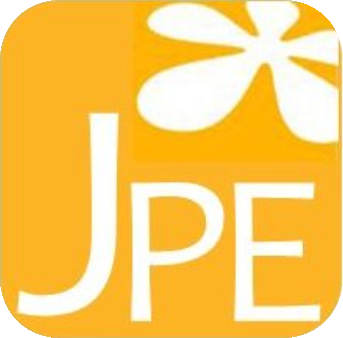 Supplemental ReferencesAckerman JD (1975) Reproductive biology of Goodyera oblongifolia (Orchidaceae). Madroño 23:191-198.Ackerman JD (1981) Pollination biology of Calypso bulbosa var. occidentalis (Orchidaceae): A food deception system. Madroño 28:101-110.Ackerman JD (1983) Euglossine bee pollination of the orchid Cochleanthes lipscombiae: A food source mimic. American Journal of Botany 70:830-834. Ackerman JD (1983) Specificity and mutual dependency of the orchid euglossine bee interaction. Biological Journal of the Linnean Society 20:301-314.Ackerman JD (1986) Mechanisms and evolution of food-deceptive pollination systems in orchids. Lindleyana 1:108-113.Ackerman JD, Mesler M (1979) Pollination biology of Listera cordata (Orchidaceae). American Journal of Botany 66:830-824. Ackerman JD, Montalvo AM (1990) Short- and long-term limitations to fruit production in a tropical orchid. Ecology 71:263-272.Ackerman JD, Moya S (1996) Hurricane aftermath: Resiliency of an orchid-pollinator interaction in Puerto Rico. Caribbean Journal of Science 32:369-374.Ackerman JD, Rodrigues-Robles JA, Melendez EJ (1994) A meager nectar offering by an epiphytic orchid is better than nothing. Biotropica 26:44-49. Adams RM, Goss GJ (1976) The reproductive biology of the epiphytic orchids of Florida 3. Epidendrum anceps Jacquin. American Orchid Society Bulletin 43:488-192. Adams PB, Bartareau T, Walker KL (1992) Pollination of Australian orchids by Trigona (Tetragona) jurine bees (Hymenoptera: Apidae). Australian Entomologist 19:97-101.Aguiar JMRBV, Pansarin ER (2019) Deceptive pollination of Ionopsis utricularioides (Oncidiinae: Orchidaceae). Flora 250:72-78.Aguiar JMRBV, Pansarin LM, Ackerman JD, Pansarin ER (2012) Biotic vs abiotic pollination in Oeceoclades maculata (Lindl.) Lindl. (Orchidaceae). Plant Species Biology 27:56-95.Alcock J (2000) Interactions between the sexually deceptive orchid Spiculaea ciliate and its wasp pollinator Thynnoturneria sp. (Hymenoptera: Thynninae). Journal of Natural History 34:629-636. Alexandersson R, Ågren J (1996) Population size, pollinator visitation and fruit production in the deceptive orchid Calypso bulbosa. Oecologia 107:533-540.Almeida AM, Figueiredo RA (2003) Ants visit nectaries of Epidendrum denticulatum (Orchidaceae) in a Brazilian rainforest: Effects on herbivory and pollination. Brazilian Journal of Biology 63:551-558.Ames O, Ames B (1937) Pollination of orchids through pseudocopulation. Botanical Museum Leaflets Harvard University 5:1-21.Anderson B, Johnson SD, Carbutt C (2005) Exploitation of a specialized mutualism by a deceptive orchid. American Journal of Botany 92:1342-1349.Anjos AM, Barberena FFVA, Pigozzo CM (2017) Biologia reproduriva de Vanilla bahiana Hoehne (Orchidaceae). Orquidário 30:67-79.Antonelli A, Dahlberg CJ, Carlgren KHI, Appelqvist T (2009). Pollination of the lady’s slipper orchid (Cypripedium calceolus) in Scandinavia. Nordic Journal of Botany 27:1-8.Arakaki N, Yasuda K, Kanayama S, Jitsuno S, Oike M, Wakamura S (2016) Attraction of males of the cupreous polished chafer Protaetia pryeri pryeri (Coleoptera: Scarabaeidae) for pollination by an epiphytic orchid Luisia teres (Asparagles: Orchidaceae). Applied Entomology and Zoology 51:241-246.Arditti J, Ghani AKA (2000) Tansley Review No. 110- Numerical and physical properties of orchid seeds and their biological implications. New Phytologist 145:367-421. Arditti J, Harrison CR (1979) Postpollination phenomena in orchid flowers. VIII. Water and dry weight relations. Botanical Gazette 140:133-137.Arditti J, Jeffrey DC, Flick BH (1971) Post-pollination phenomena in orchid flowers. III. Effects and interactions of Auxin, Kinetin, or Gibberellin. The New Phytologist 70:1125-1141.Attri LK, Kant R (2011) Orchid pollination: An observation of pollination-pollinator interaction in Cymbidium pendulum (Sw.) Roxb. Current Botany 2:5-8.Atwood JT (1984) Pollination of Paphiopedilum rothschildianum: brood-site imitation. National Geographic Research 1:247-254Ayasse M, Schiestel FP, Paulus HF, Löfstedt C, Hansson B, Ibarra F, Francke W (2000) Evolution of reproductive strategies in the sexually deceptive orchid Ophrys sphegodes: How does flower-specific variation of odor signals influence reproductive success? Evolution 54:1995-2006.Balducci MG, van der Niet T, Johnson SD (2019a) Butterfly pollination of Bonatea cassidea (Orchidacae): Solving a puzzle from the Darwin era. South African Journal of Botany 123:308-316.Balducci MG, Martins DJ, Johnson SD (2019b) Pollination of the long-spurred African terrestrial orchid Bonatea steudneri by long-togured hawkmoths, notably Xanthopan morganii. Plant Systematics and Evolution 305:765-775.Bänziger H (1996) The mesmerizing wart: The pollination strategy of epiphytic lady slipper orchid Paphiopedilum villosum (Lindl.) Stein (Orchidaceae). Botanical Journal of the Linnean Society 121:59-90.Bänziger H, Sun H, Luo Y (2005) Pollination of a slippery lady slipper orchid in south-west China: Cypripedium guttatum (Orchidaceae). Botanical Journal of the Linnean Society 148:251-264.Bänziger H, Sun H, Luo Y (2008) Pollination of wild lady slipper orchids Cypripedium yunnanense and C. flavum (Orchidaceae) in south-west China: Why are there no hybrids? Botanical Journal of the Linnean Society 156:51-64.Bänziger H, Pumikong S, Srimuang K (2012) The missing link: Bee pollination in wild lady slipper orchids Paphiopedilum thaianum and P. niveum (Orchidaceae) in Thailand. Bulletin de la Societe Entomologique Suisse 85:1-26.Barbosa AR, Cabral de Melo M, Borba EL (2009) Self-incompatibility and myophily in Octomeria (Orchidaceae, Pleurothallidinae) species. Plant Systematics and Evolution. DOI 10.1007/s00606-009-0212-6.Bartareau T (1993) Pollination of Australian epiphytic orchids by Trigona Jurine bees in North-east Queensland. Proceedings of The Second Australasian Native Orchid Conference:1-6. Bartareau T (1994) The reproductive ecology of Dendrobium toressae (Bailey) Dockr., a geographically restricted species in North-east Queensland. The Orchadian 11:106-112.Bartareau T (1995a) The pollination of Cymbidium madidum Lindley and C. suave R.Br. by native bees- A case of floral reward deception? The Orchadian 11:487-495.Bartareau T (1995b) Pollination and breeding systems in varieties of Dendrobium canaliculatum and their implications on the taxonomic status of the group. The Orchadian 11, 381-387.Bartareau T (1999) Some observations on the pollination of Dockrillia nugentii in Northeastern Queensland. The Orchadian 12:497-501.Bartareau T, Jackes BR (1994) Some observations on the flowering and pollination of Pterostylis procera M. Clements and D Jones in North-east Queensland. The Orchadian 11:198-201.Bellusci F, Musacchio A, Stabile R, Pellegrino G (2010) Differences in pollen viability in relation to different deceptive pollination strategies in Mediterranean orchids. Annals of Botany 106:769-774.Benitez-Vieyra S, Medina AM, Glinos E, Cocucci AA (2006) Pollinator-mediated selection on floral traits and size of floral display in Cyclopogon elatus, a sweat bee-pollinated orchid. Functional Ecology 20:948-957.Bernhardt P, Edens-Meier R, Westhus E, Vance N (2014) Bee-mediated pollen transfer in two populations of Cypripedium montanum Douglas ex Lindley. Journal of Pollination Ecology 13:188-202. Berry PE, Calvo RN (1991) Pollinator limitation and position dependent fruit set in the high Andean orchid Myrosmodes cochleare (Orchidaceae). Plant Systematics and Evolution 174:93-101.Bino RJ, Dafni A, Meeuse ADJ (1982) The pollination ecology of Orchis galilaea (Bornm. E schulze) Schltr. (Orchidaceae). New Phytologist 90:315-319.Blanco MA, Barbosa G (2005) Pseudocopulatory pollination in Lepanthes (Orchidaceae: Pleurothallidinae) by fungus gnats. Annals of Botany 95:763-772.Bodley EJ, Beggs JR, Toft R, Gaskett AC (2016) Flowers, phenology and pollination of the endemic New Zealand greenhood orchid Pterostylis brumalis. New Zealand Journal of Botany 54:291-310.Bogarín D, Fernández M, Borkent A, Heemskerk A, Pupulin F, Ramírez S, Smets E, Gravendeel B (2018) Pollination of Trichosalpinx (Orchidaceae: Pleurothallidinae) by biting medges (Diptera: Ceratopogonidae). Botanical Journal of the Linnean Society 186:510-543.Bohman B, Phillips RD, Flematti GR, Barrow RA, Peakall R (2017) The spider orchid Caladenia crebra produces sulfurous pheromone mimics to attract its male wasp pollinator. Angewandte Chemie International Edition 56:8455-8458.Bohman B, Weinstein AM, Phillips RD, Peakall R, Flematti GR (2019) 2-(Tetrahydrofuran-2-yl) acetic acid and ester derivatives as long-range pollinator attractants in the sexually deceptive orchid Cryptostylis ovata. Journal of Natural Products 82:1107-1113.Borba EL, Braga PI (2003) Biologia reprodutiva de Pseudolaelia corcovadensis (Orchidaceae): Melitofilia e autocompatibilidade emu ma Laelinnae basal. Revista Brasil Bot 26:541-549.Borba E, Semir J (1998) Wind-assisted fly pollination in three Bulbophyllum (Orchidaceae) species occurring in the Brazilian Campos Rupestres. Lindleyana 13:203-218.Borba EL, Semir J (2001) Pollinator specificity and convergence in fly-pollinated Pleurothallis (Orchidaceae) species: A multiple population approach. Annals of Botany 88:57-88. Bower C, Towle B, Bickel D (2015) Reproductive success and pollination of the Tuncurry midge orchid (Genoplesium littorale) (Orchidaceae) by chloropid flies. Telopea 18:43-55.Boyden TC (1982) The pollination biology of Calypso bulbosa var. americana (Orchidaceae): Initial deception of bumblebee visitors. Oecologia 55:178-184.Brantjes NBM (1981) Ant, bee and fly pollination in Epipactis palustris (L.) Crantz (Orchidaceae). Acta Botanica Neerlandica 30:59-68.Brodmann J, Twele R, Francke W, Yi-bo L, Xi-qiang S, Ayasse M (2009) Orchid mimics honey bee alarm pheromone in order to attract hornets for pollination. Current Biology 19:1368-1372.Brys R, Jacquemyn H, Hermy M (2008) Pollination efficiency and reproductive patterns in relation to local plant density, population size, and floral display in the rewarding Listera ovata (Orchidaceae). Botanical Journal of the Linnean Society 157:713-721. Buragohain B, Chaturvedi SK, Puro N (2015) Biotic pollination in Rhynchosylis retusa (L.) Bl. (Orchidaceae). The International Journal of Plant Reproductive Biology 7:78-83. Cabra PR, Pansarin ER (2016) Biologia reprodutiva de Campylocentrum micranthum (Orchidaceae, Angraecinae). Rodriguésia 67:379-386.Carmona-Díaz G, García-Franco JG (2009) Reproductive success in the Mexican rewardless Oncidium cosymbephorum (Orchidaceae) facilitated by the oil-rewarding Malpighia glabra (Malpighiaceae). Plant Ecology 203:253-261.Carvalho R, Machado IC (2006) Rodriguezia bahiensis Rchb. f.: biologia floral, polinizadores e primeiro registro de polinização por moscas Acroceridae em Orchidaceae. Revista Brasileira de Botanica 29:461-470.Castro JB, Singer RB (2019) A literature review of the pollination strategies and breeding systems in Oncidiinae orchids. Acta Botanica Brasilica 33:618-643.Catling PM (1983) Pollination of northeastern North American Spiranthes (Orchidaceae). Canadian Journal of Botany 61:1080-1093.Catling PM (1987) Notes on the breeding systems of Sacoila lanceolata (Aublet) Garay (Orchidaceae). Annals of the Missouri Botanical Garden 74:58-68.Catling PM (1990) Auto-pollination in the Orchidaceae. In: Arditti J, ed. Orchid biology: Reviews and perspectives. Portland, OR. Timber Press. pp. 121-158.Catling PM, Knerer G (1980) Pollination of the small white lady’s slipper (Cypripedium candidum) in Lambton County, southern Ontario. Canad. Field Naturalist 94:435-438.Chadwick AV, Hogan NM, Arditti J (1980) Postpollination phenomena in orchid flowers. IX. Induction and inhibition of ethylene evolution, anthocyanin synthesis, and perianth senescence. Botanical Gazette 141:422-427.Chase MW (1986) Pollination ecology of two sympatric synchronously flowering species of Leochilus in Costa Rica. Lindleyana 1:141-147.Cheng J, Shi J, Shangguan F, Dafni A, Deng Z, Luo Y (2009) The pollination of a self-incompatible, food-mimic orchid, Coelogyne fimbriata (Orchidacae), by female Vespula wasps. Annals of Botany 104:565-571.Chung MY, Chung MG (2005) Pollination biology and breeding systems in the terrestrial orchid Bletilla striata. Plant Systematics and Evolution 252:1-9.Ciotek L, Giorgis P, Benitez-Vieyra S, Cocucci AA (2006) First confirmed case of pseudocopulation in terrestrial orchids of South America: Pollination of Geoblasta pennicillata (Orchidaceae) by Campsomeris bistrimacula (Hymenoptera, Scoliidae). Flora 201:365-369.Coleman E (1927) Pollination of the orchid Cryptostylis leptochila. Victorian Naturalist 44:20-22.Combs JK, Pauw A (2009) Preliminary evidence that the long-proboscid fly, Philoliche gulosa, pollinates Disa karooica and its proposed Batesian model Pelargonium stipulaceum. South African Journal of Botany 75:757-761.Cozzolino S, Schiestl FP, Müller A, De Castro O, Nardella AM, Widmer A (2005) Evidence for pollinator sharing in Mediterranean nectar-mimic orchids: Absence of premating barriers? Proceedings of the Royal Society B 272:1271-1278.Cropper SC, Calder DM (1990) The floral biology of Thelymitra epipactoides (Orchidaceae), and the implications of pollination by deceit on the survival of this rare orchid. Plant Systematics and Evolution 170:11-270.Dafni A (1983) Pollination of Orchis caspia- A nectarless plant which deceives the pollinators of nectariferous species from other plant families. Journal of Ecology 71:467-474.Dafni A, Calder DM (1987) Pollination by deceit and floral mimesis in Thelymitra antennifera (Orchidaceae). Plant Systematics and Evolution 158:11-22.Dafni A, Ivri Y (1979) Pollination ecology of, and hybridization between, Orchis coriophora L. and O. collina Sol. ex Russ. (Orchidaceae) in Israel. New Phytologist 83:181-187.Dafni A, Ivri Y, Brantjes NBM (1981) Pollination of Serapias vomeraceae Briq. (Orchidaceae) by imitation of holes for sleeping solitary male bees (Hymenoptera). Acta Botanica Neerlandica 30:69-73.Damon A, Salas-Roblero P (2007) A survey of pollination in remnant orchid populations in Soconusco, Chipas, Mexico. Tropical Ecology 48:1-14.Danaher MW, Ward C, Zettler LW, Covell CV (2019) Pollinia removal and suspected pollination of the endangered ghost orchid, Dendrophylax lindenii (Orchidaceae) by various hawk moths (Lepidoptera: Sphingidae): Another mystery dispelled. Florida Entomologist 102:671-683.Dickson CR, Petit S (2006) Effect of individual height and labellum colour on the pollination of Caladenia (syn. Arachnorchis) behrii (Orchidaceae) in the northern Adelaide region, South Australia. Plant Systematics and Evolution 262:65-74.Dieringer G (1982) The pollination ecology of Orchis spectabilis L. (Orchidaceae). The Ohio Journal of Science 82:218-225.Dixon KW (2009) Pollination and restoration. Science 825:571-573.Dodson C (1966) Studies in orchid pollination: Cypripedium, Phragmipedium and allied genera. Amer. Orchid Society Bulletin 35:125-128.Duffy KJ, Stout CJ (2008) The effects of plant density and nectar reward on bee visitation to the endangered orchid Spiranthes romanzoffiana. Acta Oecologica 34:131-138.Duque-Buitrago CA, Alzate-Quintero NF, Otero JT (2014) Nocturnal pollination by fungus gnats of the Colombian endemic species, Pleurothallis marthae (Orchidaceae: Pleurothallidinae). Lankesteriana 13:407-417.Dutra D, Kane ME, Reinhardt Adams C, Richardson L (2009) Reproductive biology of Cyrtopodium punctatum in situ: Implications for conservation of an endangered Florida orchid. Plant Species Biology 24:92-103.Dyer AG, Boyd-Gerny S, Shrestha M, Garcia JE, van der Kooi CJ, Wong BBM (2019) Colour preferences of Tetragonula carbonaria Sm. stingless bees for colour morphs of the Australian native orchid Caladenia carnea. Journal of Comparative Physiology A 205:347-361.Edens-Meier R, Arduser M, Westhus E, Bernhardt P (2011) Pollination ecology of Cypripedium regina Walter (Orchidaceae): Size matters. Telopea 13:327-340.Endara L, Grimaldi DA, Roy BA (2010) Lord of the flies: Pollination of Dracula orchids. Lankesteriana 10:1-11.Faast R, Farrington L, Facelli JM, Austin AD (2009) Bees and white spiders: Unravelling the pollination syndrome of Caladenia rigida (Orchidaceae). Australian Journal of Botany 57:315-325.Fateryga AV, Ivanov SP, Fateryga VV (2013) Pollination ecology of Steveniella satyrioides (Spreng.) Schltr. (Orchidaceae) in Ayan natural landmark (The Crimea). Ukrainian Botany Journal 70:195-201.Ferguson CS, Donham K (1999) Pollinator of the clustered lady’s slipper orchid, Cypripedium fasciculatum (Orchidaceae). North American Native Orchid Journal 5:180-185.Flatch A, Marsaioli AJ, Singer RB, Amaral MDCE, Menezes C, Kerr WE, Batista-Pereira LG, Corrrêa AG (2006) Pollination by sexual mimicry in Mormolyca ringens: A floral chemistry that remarkably matches the pheromones of virgin queens of Scaptotrigona sp. Journal of Chemical Ecology 32:59-70.Fox K, Vitt P, Anderson K, Fauske G, Travers S, Vik D, Harris MO (2013) Pollination of a threatened orchid by an introduced hawk moth species in the tallgrass prairie of North America. Biological Conservation 167:316-324.Gale S (2007) Autogamous seed set in a critically endangered orchid in Japan: Pollination studies for the conservation of Nervilia nipponica. Plant Systematics and Evolution 268:59-73.Gigord LDB, Macnair MR, Smithson A (2001) Negative frequency-dependent selection maintains a dramatic flower color polymorphism in the rewardless orchid Dactylorhiza sambucina (L.) Soo. PNAS 98:6253-6255.Gill DE (1989) Fruiting failure, pollination inefficiency, and speciation in orchids. In Speciation and its Consequences (Otte D and Endler JA) Sinauer, Sunderland, MA.Gögler J, Stökl J, Sramkova A, Twele R, Francke W, Cozzolino S, Cortis P, Scrugli A, Ayasse M (2009) Ménage à trois- Two endemic species of deceptive orchids and one pollinator species. Evolution 63:2222-2234.Gómiz NE, Torretta JP, Aliscioni SS (2014) Zygostates alleniana (Orchidaceae: Epidendroideae: Cymbidieae: Oncidiinae): estructura floral relacionada con la polinización. Anales del Jardín Botánico de Madrid 71:1-9.Gonzalez-Diaz N, Ackerman JD (1988) Pollination, fruit set, and seed production in the orchid Oeceoclades maculate. Lindleyana 3:150-155.Gorham JR (1976) Orchid pollination by Aedes mosquitoes in Alaska. The American Midland Naturalist 95:208-210.Goss GJ (1973) Pollination biology in the Orchidaceae: Polystachia flavescens, Epidendrum difforme, and Eulophia alta from south Florida; Encyclia gracilis, Encyclia altissima, and Encyclia rufa from Great Inagua, Bahamas. Master's Thesis. Florida Atlantic University.Graham DKF (1983) Interaction between an ichneumonid wasp and the Australian tongue orchid in New Zealand. Records of the Auckland Institute and Museum 20:217-222.Grantham MA, Ford BA, Worley AC (2019) Pollination and fruit set in two rewardless slipper orchids and their hybrids (Cypripedium, Orchidaceae): Large yellow flowers outperform small white flowers in the northern tall grass prairie. Plant Biology 21:997-1007.Gregg KB (1989) Reproductive biology of the orchid Cleistes divaricate (L.) Ames var. bifaria Fernald growing in a West Virginia meadow. Castanea 54:57-78.Gregg KB (1991) Defrauding the deceitful orchid: Pollen collection by pollinators of Cleistes divaricata and C. bifaria. Lindleyana 6:214-220.Gumbert A, Kunze J (2001) Colour similarity to rewarding model plants affects pollination in a food deceptive orchid, Orchis boryi. Biological Journal of the Linnean Society 72:419-433.Gutowski JM (1990) Pollination of the orchid Dactylorhiza fuchsii by longhorn beetles in primeval forests of northeastern Poland. Biological Conservation 51:287-297.Henneresse T, Tyteca D (2016) Insect visitors and potential pollinators of Orchis militaris (Orchidaceae) in southern Belgium. Journal of Insect Science 16:1-7.Hopper SD, Brown AP (2006) Australia’s wasp-pollinated flying duck orchids revised (Paracaleana: Orchidaceae) Australian Systematic Botany 19:211-244.Humaña AM, Cisternas MA, Valdivia CE (2008) Breeding system and pollination of selected orchids of the genus Chloraea (Orchidaceae) from central Chile. Flora 203:469-473.Ikeuchi Y, Suetsugu K, Sumikawa H (2015) Diurnal skipper Pelopidas mathias (Lepidoptera: Hesperiidae) pollinates Habenaria radiata (Orchidaceae). Entomological News 125:7-11.Indsto JO, Weston PW, Clements MA, Dyer AG, Batley M, Whelan RJ (2006) Pollination of Diuris maculata (Orchidaceae) by male Trichocolletes venustus bees. Australian Journal of Botany 54:669-679.Inoue K, Kato M, Inoue T (1995) Pollination ecology of Dendrobium setifolium, Neuwiedia borneensis, and Lecanorchis multiflora (Orchidaceae) in Sarawak. Tropics 5:95-100. Jersáková J, Johnson SD (2006) Lack of floral nectar reduces self-pollination in a fly-pollinated orchid. Oecologia 147:60-68.Jersáková J, Johnson SD (2007) Protandry promotes male pollination success in a moth-pollinated orchid. Functional Ecology 21:496-504.Jersáková J, Spaethe J, Streinzer M, Neumayer J, Paulus H, Dötterl S, Johnson SD (2016) Does Traunsteinera globose (the globe orchid) dupe its pollinators through generalized food deception or mimicry? Botanical Journal of the Linnean Society 180:269-294Jin X, Chen S, Qin H (2005) Pollination system of Holcoglossum rupestre (Orchidaceae): A special and unstable system. Plant Systematics and Evolution 254:31-38.Johnson SD (1992) Pollination of Disa filicornis (Orchidaceae) through deception of mason-bees. South African Journal of Botany 58:541-542.Johnson SD (1993) Carpenter bee pollination of Herschelianthe graminifolia (Orchidaceae) on the Cape peninsula. Flora 188:383-386.Johnson SD (1995) Moth pollination of the cryptic Cape orchid Monadenia ophrydea. Flora 190:105-108.Johnson SD (1997a) Insect pollination and floral mechanisms in South African species of Satyrium (Orchidaceae). Plant Systematics and Evolution 204:195-206.Johnson SD (1997b) Pollination ecotypes of Satyrium hallackii (Orchidaceae) in South Africa. Botanical Journal of the Linnean Society 123:225-235.Johnson SD (2005) Specialized pollination by spider-hunting wasps in the African orchid Disa sankeyi. Plant Systematics and Evolution 251:153-160.Johnson SD, Bond WJ (1992) Habitat dependent pollination success in a Cape orchid. Oecologia 91:455-456.Johnson SD, Hobbhahn N (2010) Generalized pollination, floral scent chemistry, and a possible case of hybridization in the African orchid Disa fragrans. South African Journal of Botany 76:739-748.Johnson SD, Liltved WR (1997) Hawkmoth pollination of Bonatea speciosa (Orchidaceae) in a South African coastal forest. Nordic Journal of Botany 17:5-10.Johnson SD, Steiner KE (1994) Pollination by megachilid bees and determinants of fruit-set in the Cape orchid Disa tenuifolia. Nordic Journal of Botany 14:481-485.Johnson SD, Steiner KE (1994) Long-proboscid fly pollination of two orchids in the Cape Drakensberg mountains, South Africa. Plant Systematics and Evolution 195: 169-175.Johnson SD, Steiner KE (1997) Long-tounged fly pollination and evolution of floral spur length in the Disa draconis complex (Orchidaceae). Evolution 51: 45-53.Johnson SD, Steiner KE, Whitehead VB, Vogelpoel L (1998) Pollination ecology and maintenance of species integrity in co-occurring Disa racemosa L.f. and Disa venosa SW. (Orchidaceae) in South Africa. Annals of the Missouri Botanical Garden 85: 231-241.Johnson SD, Steiner KE, Kaiser R (2005) Deceptive pollination in two subspecies of Disa spathulata (Orchidaceae) differing in morphology and floral fragrance. Plant Systematics and Evolution 255:87-98.Johnson SD, Ellis A, Dötterl S (2007) Specialization for pollination by beetles and wasps: The role of lollipop hairs and fragrance in Satyrium microrhynchum (Orchidaceae). American Journal of Botany 94:47-55.Jones DL (1975) The pollination of Microtis parviflora R. Br. Annals of Botany 39:585-589. Jones DL, Gray B (1974) The pollination of Calochilus holtzei. American Orchid Society Bulletin 43:604-606.Jun S, Jin C, Dun L, Fa-Zhi S, Yi-Bo L (2007) Pollination syndromes predict brood-site deceptive pollination by female hoverflies in Paphiopedilum dianthum (Orchidaceae). Acta Phytotaxonomica Sinica 45:551-560.Jürgens A, Bosch SR, Webber AC, Witt T, Frame D, Gottsberger G (2009) Pollination biology of Eulophia alta (Orchidaceae) in Amazonia: Effects of pollinator composition on reproductive success in different populations. Annals of Botany 104:897-912.Karremans AP (2015) Systematic, phylogenetic and pollination studies of Specklinia (Orchidaceae). Leiden University Dissertation. Kjellsson G, Rasmussen FN, Dupuy D (1985) Pollination of Dendrobium infundibulum, Cymbidium insigne (Orchidaceae) and Rhododendron lyi (Ericaceae) by Bombus eximius (Apidae) in Thailand: A possible case of floral mimicry. Journal of Tropical Ecology 1:289-302.Koivisto A, Vallius E, Salonen V (2002) Pollination and reproductive success of two colour variants of a deceptive orchid, Dactylorhiza maculata (Orchidaceae). Nordic Journal of Botany 22:53-58.Koopowitz H, Marchant TA (1998) Postpollination nectar reabsorption in the African epiphyte Aerangis verdickii (Orchidaceae). American Journal of Botany 85:508-512.Krahl AH, Krahl DRP, Valsko JJ, Webber AC, Pansarin ER (2017) Evidence of reward production and pollination by Centris in Encyclia (Orchidaceae: Laeliinae): The reproductive biology of Encyclia mapuerae. Australian Journal of Botany 65:225-232.Krahl AH, de Holanda AS, Krahl DRP, Martucci MEP, Gobbo-Neto L, Webber AC, Pansarin ER (2019) Study of the reproductive biology of an Amazonian Heterotaxis (Orchidaceae) demonstrates the collection of resin-like material by stingless bees. Plant Systematics and Evolution 305:281-291.Kropf M, Renner SS (2005) Pollination success in monochromic yellow populations of the rewardless orchid Dactylorhiza sambucina. Plant Systematics and Evolution 254:185-197.Kuiter RH, Findlater-Smith MJ (2017) Pollination of Caladenia congesta (Orchidaceae), a case of double deception and hybrids. Aquatic Photographics, Seaford- Short Paper 9:1-4.Kullenberg B, Bergström G (1976) Hymenoptera Aculeata males as pollinators of Ophrys orchids. Zoologica Scripta 5:13-23.Lehnebach CA, Robertson AW (2004) Pollination ecology of four epiphytic orchids of New Zealand. Annals of Botany 93:773-781.Lehnebach C, Riveros M (2003) Pollination biology of the Chilean endemic orchid Chloraea lamellata. Biodiversity and Conservation 12:1741-1751.Lehnebach CA, Robertson AW, Hedderley D (2005) Pollination studies of four New Zealand terrestrial orchids and the implication for their conservation. New Zealand Journal of Botany 43:467-477.Leong TM, Wee YC (2013) Observations of pollination in the pigeon orchid, Dendrobium crumenatum Swartz (Orchidaceae) in Singapore. Nature in Singapore 6:91-96.Li P, Luo YB, Bernhardt P, Yang XQ, Kou Y (2006) Deceptive pollination of the Lady’s Slipper Cypripedium tibeticum (Orchidaceae). Plant Systematics and Evolution 262:53-63.Li P, Luo YB, Deng YX, Kou Y (2008) Pollination of the lady’s slipper Cypripedium henryi Rolfe (Orchidaceae). Botanical Journal of the Linnean Society 156:491-499.Li P, Luo Y, Bernhardt P, Kou Y, Perner H (2008) Pollination of Cypripedium plectrochilum (Orchidaceae) by Lasioglossum spp. (Halictidae): The roles of generalist attractants versus restrictive floral architecture. Plant Biology 10:220-230.Li P, Zheng GL, Dafni A, Luo YB (2010) Reproductive biology of an alpine orchid Phaius delavayi. Plant Systematics and Evolution 286:167-173.Li P, Pemberton R, Zheng G, Luo Y (2012) Fly pollination in Cypripedium: A case study of sympatric C. sichuanense and C. micranthum. Botanical Journal of the Linnean Society 170:50-58.Lind H, Franzén M, Pettersson B, Nilsson LA (2007) Metapopulation pollination in the deceptive orchid Anacamptis pyramidalis. Nordic Journal of Botany 35:176-182.Lipińska MM, Archila Morales FL, Gilka W, Beuk PLT, Szlachetko DL (2019) First report on effective pollination of Masdevallia floribunda, M. tuerckheimii and their hybrid (Orchidaceae-Pleurothallidinae) by Zygothrica fruit flies (Diptera- Drosophilidae) in Guatemala. Phyton: Annales Rei Botanicae 59: 27-33.Little KJ, Dieringer G, Romano M (2005) Pollination ecology, genetic diversity and selection on nectar spur length in Platanthera lacera (Orchidaceae). Plant Species Biology 20:183-190.Liu H, Pemberton R (2010) Pollination of an invasive orchid, Cyrtopodium polyphyllum (Orchidaceae), by an invasive oil-collecting bee, Centris nitida, in southern Florida. Botany 88:290-295.Lock JM, Profita JC (1975) Pollination of Eulophia cristata (SW.) Steud. (Orchidaceae) in southern Ghana. Acta Botanica Neerlandica 24:135-138.Lussu M, Agostini AD, Marignani M, Cogoni A, Cortis P (2018) Ophrys annae and Ophrys chestermanii: An impossible love between two orchid sister species. Nordic Journal of Botany 36:1-8. doi: 10.1111/njb.01798.Luyt R, Johnson SD (2001) Hawkmoth pollination of the African epiphytic orchid Mystacidium venosum, with special reference to flower and pollen longevity. Plant Systematics and Evolution 228:49-62.Martel C, Cairampoma L, Stauffer FW, Ayasse M (2016) Telipogon peruvianus (Orchidaceae) flowers elicit pre-mating behavior in Eudejeania (Tachinidae) males for pollination. PLOS One 11:1-23. doi: 10.1371/journal. pone.0165896.Martini P, Schlindwein C, Montenegro A (2003) Pollination, flower longevity, and reproductive biology of Gongora quinquenervis Ruíz and Pavón (Orchidaceae) in an Atlantic forest fragment of Pernambuco, Brazil. Plant Biology 5:495-503.Martins DJ (2009) Pollination and facultative ant-association in the African leopard orchid Ansellia Africana. Journal of East African Natural History 98:67-77.Martins DJ, Johnson SD (2007) Hawkmoth pollination of aerangoid orchids in Kenya, with special reference to nectar sugar concentration gradients in the floral spurs. American Journal of Botany 94:650-659.Matsuda Y, Sugiura N (2018) Specialized pollination by honeybees in Cymbidium dayanum, a fall-winger flowering orchid. Plant Species Biology 34:19-26.Meekers T, Honnay O (2011) Effects of habitat fragmentation on the reproductive success of the nectar-producing orchid Gymnadenia conopsea and the nectarless Orchis mascula. Plant Ecology 212:1791-1801.Melo MC, Taucce PPG, Borba EL (2011) Reproductive biology and isolation mechanisms in rupicolous species of the Acianthera prolifera complex (Orchidaceae) occurring in southeastern Brazil. Plant Systematics and Evolution 293:161-176.Micheneau C, Fournel J, Pailler T (2006) Bird pollination in an Angraecoid orchid on Reunion Island (Mascarene Archipelago, Indian Ocean). Annals of Botany 97:965-974.Micheneau C, Fournel J, Warren BH, Hugel S, Gauvin-Bialecki A, Pailler T, Strasberg D, Chase MW (2010) Orthoptera, a new order of pollinator. Annals of Botany 105:355-364.Milet-Pinheiro P, Navarro DMAF, Dötterl S, Carvalho AT, Pinto CE, Ayasse M, Schlindwein C (2015) Pollination biology in the dioecious orchid Catasetum uncatum: How does floral scent influence the behavior of pollinators? Phytochemistry 116:149-161.Milet-Pinheiro P, Silva JBF, Navarro DMAF, Machado ICS, Gerlach, G (2018) Notes on pollination ecology and floral scent chemistry of the rare neotropical orchid Catasetum galeritum Rchb.f. Plant Species Biology 44:158-163.Moreira GRP, Correa CA, Mugrabi-Oliveira E (1996) Pollination of Habenaria pleiophylla Hoehne & Schlechter (Orchidaceae) by Heliconius erato phyllis Fabricius (Lepidoptera, Nymphalidae). Revista Brasileira de Zoologia 13:791-798.Nakase Y, Kato M (2012) A nocturnal Provespa wasp species as the probable pollinator of epiphytic orchid Coelogyne fimbriata. Entomological Science 15:253-256.Nazarov VV (1995) Pollination of Steveniella satyrioides (Orchidaceae) by wasps (Hymenoptera, Vespoidea) in the Crimea. Lindleyana 10:109-114.Nilsson LA (1992) Long pollinia on eyes: Hawkmoth pollination of Cynorkis uniflora Lindley (Orchidacae) in Madagascar. Botanical Journal of the Linnean Society 109:145-160.Nilsson LA (1988) Hawkmoth scale analysis and pollination specialization in the epilithic Malagasy endemic Aerangis ellisii (Reichenb. fil.) Schltr. (Orchidaceae). Botanic Journal of the Linnean Society 97:49-61.Nilsson LA, Jonsson L, Rason L, Randrianjohany E (1985) Monophily and pollination mechanisms in Angraecum arachnites Schltr. (Orchidaceae) in a guild of long-tounged hawkmoths (Sphingidae) in Madagascar. Biological Journal of the Linnean Society 26:1-19.Nilsson LA, Jonsson L, Rason L, Randrianjohany E (1986) The pollination of Cymbidiella flabellata (Orchidaceae) in Madagascar: A system operated by sphecid wasps. Nordic Journal of Botany 6:411-422.Nilsson LA, Jonsson L, Rason L, Randrianjohany E (1987) Angraecoid orchids and hawkmoths in central Madagascar: Specialized pollination systems and generalist foragers. Biotropica 19:310-318.Nunes CEP, Peñaflor MFGV, Bento JMS, Salvador MJ, Sazima M (2016) The dilemma of being a fragrant flower: The major floral volatile attracts pollinators and florivores in the euglossine-pollinated orchid Dichaea pendula. Oecologia 182:933-946.Ong PT (2010) Notes on bee pollination in three peninsular Malaysian orchids. Malayan Orchid Review 44:73-75.Ong PT (2011) The pollination of Thrixspermum trichoglottis (Orchidaceae) in peninsular Malaysia. Malayan Orchid Review 45:95-97.Ong PT (2012) First pollination record of Tuberolabium rhopalorrhachis. Malayan Orchid Review 46:104-106.Ong PT (2015) First potter wasp pollination record of Pomatocalpa diffusum. Malayan Orchid Review 49:53-56Ong PT (2016) The pollination of Coelogyne rochussenii. Malayan Orchid Review 124:148-153.Pakum W, Kongbangkerd A, Srimuang KO, Gale SW, Watthana S (2019) Reproductive biology of a rare, fly-pollinated orchid, Bulbophyllum nipondhii Seidenf. in Thailand. Flora 260:1-6.Pansarin ER (2008) Reproductive biology and pollination of Govenia utriculata: A syrphid fly orchid pollinated through a pollen-deceptive mechanism. Plant Species Biology 23:90-96.Pansarin ER, Amaral MCE (2007) Reproductive biology and pollination mechanisms of Epidendrum secundum (Orchidaceae). Floral variation: A consequence of natural hybridization? Plant Biology 10:211-219.Pansarin ER, Amaral MCE (2008a) Pollen and nectar as a reward in the basal epidendroid Psilochilus modestus (Orchidaceae: Triphoreae): A study of floral morphology, reproductive biology, and pollination strategy. Flora 203:474-483.Pansarin ER, Amaral MCE (2008b) Reproductive biology and pollination of southeastern Brazilian Stanhopea Frost ex Hook. (Orchidaceae). Flora 204:238-249.Pansarin ER, Ferreira AWC (2015) Butterfly pollination in Pteroglossa (Orchidaceae, Orchidoideae): A comparative study on the reproductive biology of two species of a Neotropical genus of Spiranthinae. Journal of Plant Research 128:459-468.Pansarin ER, Pansarin LM (2011) Reproductive biology of Trichocentrum pumilum: An orchid pollinated by oil-collecting bees. Plant Biology 13:576-581.Pansarin ER, Pansarin LM (2013) Reproductive biology of Epidendrum tridactylum (Orchidaceae: Epidendroideae): A reward-producing species and its deceptive flowers. Plant Systematics and Evolution 300:321-328.Pansarin ER, Pansarin LM (2017) Crane flies and microlepidoptera also function as pollinators in Epidendrum (Orchidaceae: Laeliinae): The reproductive biology of E. avicula. Plant Species Biology 32:200-209.Pansarin ER, Bittrich V, Amaral MCE (2005) At daybreak- Reproductive biology and isolating mechanisms of Cirrhaea dependens (Orchidaceae). Plant Biology 8:494-502.Pansarin LM, Pansarin ER, Sazima M (2008) Reproductive biology of Cyrtopodium polyphyllum (Orchidaceae): A Cyrtopodiinae pollinated by deceit. Plant Biology 10:650-659.Pansarin LM, Castro MM, Sazima M (2009) Osmophore and elaiophores of Grobya amherstiae (Catasetinae, Orchidaceae) and their relation to pollination. Botanical Journal of the Linnean Society 159:408-415.Pansarin ER, Pansarin LM, Alves-dos-Santos I (2015) Floral features, pollination biology, and breeding system of Comparettia coccinea (Orchidaceae: Oncidiinae). Flora 217:57-63.Pansarin ER, Pansarin LM, Martucci MEP, Gobbo-Neto L (2016) Self-compatibility and specialisation in a fly-pollianted Acianthera (Orchidaceae: Pleurothallidiinae). Australian Journal of Botany 64:359-367.Patt JM, Merchant MW, Williams DRE, Meeuse BJD (1989) Pollination biology of Platanthera stricta (Orchidaceae) in Olympic National Park, Washington. American Journal of Botany 76:1097-1106.Pauw A (2006) Floral syndromes accurately predict pollination by a specialized oil-collecting bee (Rediviva peringueyi, Melittidae) in a guild of South African orchids (Coryciinae). American Journal of Botany 93:917-926.Peakall R (1989) The unique pollination of Leporella fimbriata (Orchidaceae): Pollination by pseudocopulating male ants (Myrmecia urens, Formicidae). Plant Systematics and Evolution 167:137-148.Peakall R, Beattie AJ (1989) Pollinatoin of the orchid Microtis parviflora R. Br. by flightless worker ants. Functional Ecology 3:515-522.Peakall R, Handel SN (1993) Pollinators discriminate among floral heights of a sexually deceptive orchid: Implications for selection. Evolution 47:1681-1687.Pedersen HE, Watthana S, Kocyan A, Srimuang K (2013) Pollination biology of Luisia curtisii (Orchidaceae): Indications of a deceptive system operated by beetles. Plant Systematics and Evolution 299:177-185.Pedron M, Buzatto CR, Singer RB, Batista JAN, Moser A (2012) Pollination biology of four sympatric species of Habenaria (Orchidaceae: Orchidinae) from southern Brazil. Botanical Journal of the Linnean Society 170:141-156.Pellegrino G, Gargano D, Noce ME, Musacchio A (2005) Reproductive biology and pollinator limitation in a deceptive orchid, Serapias vomeracea (Orchidaceae). Plant Species Biology 20:33-39.Pemberton RW (2007) Pollination of Guarianthe skinneri, an ornamental food deception orchid in southern Florida, by way of the naturalized orchid bee Euglossa viridissima. Lankesteriana 7:461-468.Pemberton RW (2008) Pollination of the ornamental orchid Oncidium sphacelatum by the naturalized oil-collecting bee (Centris nitida) in Florida. Selbyana 29:87-91. Pemberton RW (2010) Biotic resource needs of specialist orchid pollinators. Botanical Review 76:275-292.Pemberton RW (2013) Pollination of slipper orchids (Cypripedioideae): A review. Lankesteriana 13:65-73.Peter CI, Johnson SD (2006) Anther cap retention prevents self-pollination by elaterid beetles in the South African orchid Eulophia foliosa. Annals of Botany 97:345-355.Peter CI, Johnson SD (2009a) Pollination by flower chafer beetles in Eulophia ensata and Eulophia welwitschii (Orchidaceae). South African Journal of Botany 75:762-770.Peter CI, Johnson SD (2009b) Reproductive biology of Acrolophia cochlearis (Orchidaceae): Estimating rates of cross-pollination in epidendroid orchids. Annals of Botany 104:573-581.Peter CI, Venter N (2017) Generalist, settling moth pollination in the endemic South African twig epiphyte, Mystacidium pusillum Harv. (Orchidaceae). Flora 232:16-21. Peter CI, Coombs G, Huchzermeyer CF, Venter N, Winkler AC, Hutton D, Papier LA, Dold AP, Johnson SD (2009) Confirmation of hawkmoth pollination in Habenaria epipactidea: Leg placement of pollinaria and crepuscular scent emission. South African Journal of Botany 75:744-750. Phillips RD, Xu T, Hutchinson MF, Dixon KW, Peakall R (2013) Convergent specialization- the sharing of pollinators by sympatric genera of sexually deceptive orchids. Journal of Ecology 101:826-835.Phillips RD, Scaccabarozzi D, Retter BA, Hayes C, Brown GR, Dixon KW, Peakall R (2014) Caught in the act: Pollination of sexually deceptive trap-flowers by fungus gnats in Pterostylis (Orchidaceae). Annals of Botany 113:629-641. Primack R, Stacy E (1998) Cost of reproduction in the pink lady’s slipper orchid (Cypripedium acaule, Orchidaceae): An eleven-year experimental study of three populations. American Journal of Botany 85:1672-1679.Recart W, Ackerman JD, Cuevas AA (2013) There goes the neighborhood: Apparent competition between invasive and native orchids mediated by a specialist florivorous weevil. Biological Invasions 15:283-293.Reis MG, Singer RB, Goncalves R, Marsaioli AJ (2006) The chemical composition of Phymatidium delicatulum and P. tillandsioides (Orchidaceae) floral oils. Natural Product Communications 1:757-761.Reiter N, Bohman B, Flematti GR, Phillips RD (2018) Pollination by nectar-foraging thynnine wasps: Evidence of a new specialized pollination system for Australian orchids. Botanical Journal of the Linnean Society 188:327-337.Reiter N, Freestone M, Brown G, Peakall R (2019) Pollination by sexual deception of fungus gnats (Keroplatidae and Mycetophilidae) in two clades of Pterostylis (Orchidaceae). Botanical Journal of the Linnean Society 190:101-116.Ren Z, Li D, Bernhardt P, Wang H (2011) Flowers of Cypripedium fargesii (Orchidaceae) fool flat-footed flies (Platypezidae) by faking fungus-infected foliage. PNAS 108:7478-7480.Robertson JL, Wyatt R (1990) Reproductive biology of the yellow-fringed orchid, Platanthera ciliaris. American Journal of Botany 77:388-398.Sakata Y, Sakaguchi S, Yamasaki M (2014) Does community-level floral abundance affect the pollination success of a rewardless orchid, Calanthe reflexa Maxim.? Plant Species Biology 29:159-168.Sanguinetti A, Singer RB (2014) Invasive bees promote high reproductive success in Andean orchids. Biological Conservation 175:10-20.Sanguinetti A, Buzatto CR, Pedron M, Davies KL, Ferreira PMA, Maldonado S, Singer RB (2012) Floral features, pollination biology and breeding system of Chloraea membranacea Lindl. (Orchidaceae: Chloraeinae). Annals of Botany 110:1607-1621.Sasaki M, Ono M, Asada S, Yoshida T (1991) Oriental orchid (Cymbidium pumilum) attracts drones of the Japanese honeybee (Apis cerana japonica) as pollinators. Experientia 47:1229-1231.Schiestl FP, Glaser F (2012) Specific ant-pollination in an alpine orchid and the role of floral scent in attracting pollinating ants. Alp Botany 122:1-9. Sheviak CJ, Bowles ML (1986) The prairie fringed orchids: A pollinator isolated species pair. Rhodora 88:267-285.Shi J, Luo YB, Bernhardt P, Ran JC, Liu ZJ, Zhou Q (2008) Pollination by deceit in Paphiopedilum barbigerum (Orchidaceae): A staminode exploits the innate colour preferences of hoverflies (Syrphidae). Plant Biology 11:17-28.Shrestha M, Dyer AG, Dorin A, Ren ZX, Burd M. 2020. Rewardlessness in orchids: How frequent and how rewardless? Plant Biology 1435-8603. doi: 10.1111/plb.13113 Singer RB (2001) Pollination biology of Hebenaria parviflora (Orchidaceae: Habenariinae) in southeastern Brazil. Darwiniana 39:201-207.Singer RB (2002a) The pollination biology of Sauroglossum elatum Lindl. (Orchidaceae: Spiranthinae): Moth pollination and protandry in neotropical Spiranthinae. Botanical Journal of the Linnean Society 138:9-16. Singer RB (2002b) The pollination mechanism in Trigonidium obtusum Lindl. (Orchidaceae: Maxillariinae): Sexual mimicry and trap flowers. Annals of Botany 89:157-163.Singer RB, Cocucci AA (1997) Pollination of Pteroglossaspis ruwenzoriensis (Rendle) Rolfe (Orchidaceae) by beetles in Argentina. Botanica Acta 110:338-342.Singer RB, Cocucci AA (1998) Pollination mechanism in southern Brazilian orchids which are exclusively or mainly pollinated by halictid bees. Plant Systematics and Evolution 217:101-117.Singer RB, Cocucci AA (1999) Pollination mechanisms in four sympatric southern Brazilian Epidendroideae orchids. Lindleyana 14:47-56.Singer RB, Koehler S (2003) Notes on the pollination biology of Notylia nemorosa (Orchidaceae): Do pollinators necessarily promote cross pollination? Journal of Plant Research 116:19-25.Singer RB, Sazima M (1999) The pollination mechanism in the ‘Pelexia alliance’ (Orchidaceae: Spiranthinae). Botanical Journal of the Linnean Society 131:249-262.Singer RB, Sazima M (2000) The pollination of Stenorrhynchos lancelolatus (Aublet) L.C. Rich. (Orchidaceae: Spiranthinae) by hummingbirds in southeastern Brazil. Plant Systematics and Evolution 223:221-227. Singer RB, Sazima M (2001a) Flower morphology and pollination mechanism in three sympatric Goodyerinae orchids from southeastern Brazil. Annals of Botany 88:989-997.Singer RB, Sazima M (2001b) The pollination mechanism of three sympatric Prescottia (Orchidaceae: Prescottinae) species in southeastern Brazil. Annals of Botany 88:999-1005. Singer RB, Breier TB, Flach A, Farias-Singer R (2007) The pollination mechanism of Habenaria pleiophylla Hoehne & Schlechter (Orchidaceae: Orchidinae). Functional Ecosystems and Communities 1:10-14.Sipes SD, Tepedino VJ (1995) Reproductive biology of the rare orchid, Spiranthes diluvialis: Breeding system, pollination, and implications for conservation. Conservation Biology 9:929-938.Slater AT, Calder DM (1988) The pollination biology of Dendrobium speciosum Smith: A case of false advertising? Australian Journal of Botany 36:145-158.Smith GR, Snow GE (1976) Pollination ecology of Platanthera (Habenaria) ciliaris and P. blephariglottis (Orchidaceae). Botanical Gazette 137:133-140.Son JD, Im HK, Choi SW (2019) Pollination of Cleisostoma scolopendrifolium (Orchidaceae) by megachilid bees and determinants of fruit set in southern South Korea. Journal of Ecology and Environment 43:1-5.Spaethe J, Moser WH, Paulus HF (2007) Increase of pollinator attraction by means of a visual signal in the sexually deceptive orchid, Ophrys heldreichii (Orchidaceae). Plant Systematics and Evolution 264:31-40.Srimuang K, Bänziger H, Pedersen H, Watthana S (2013) Carpenter bees and the orchid of a princess: Natural pollination of Sirindhornia monophylla in Thailand. Taiwania 58:163-170.Statman-Weil Z (2001) Aedes communis: The pollinating mosquito. United States Department of Agriculture, Forest Service. http://www.fs.fed.us/wildflowers/pollinators/pollinator-of-the-month/aedes_communis.shtml. Accessed 5 August 2021.Steen R (2012) Pollination of Platanthera chlorantha (Orchidaceae): New video registration of a hawkmoth (Sphingidae). Nordic Journal of Botany 30:623-626.Steiner KE (1998) The evolution of beetle pollination in a South African orchid. American Journal of Botany 85:1180-1193.Steiner KE (2010) Twin oil sacs facilitate the evolution of a novel type of pollination unit (Meranthium) in a South African orchid. American Journal of Botany 97:311-323.Steiner KE, Whitehead VB, Johnson SD (1994) Floral and pollinator divergence in two sexually deceptive South African orchids. American Journal of Botany 81:185-194.Stökl J, Twele R, Erdmann DH, Francke W, Ayasse M (2008) Comparison of the flower scent of the sexually deceptive orchid Ophrys iricolor and the female sex pheromone of its pollinator Andrena morio. Chemoecology 17:231-233.Subedi A, Chaudhary RM, Achterberg C, Heijerman T, Lens F, Van Dooren TJM, Gravendeel B (2011) Pollination and protection against herbivory of Nepalese Coelogyninae (Orchidaceae). American Journal of Botany 98:1095-1103.Suetsugu K, Fukushima S (2013) Pollination biology of the endangered Cypripedium japonicum in a fragmented forest of Japan. Plant Species Biology, doi: 10.1111/1442-1984.12016Suetsugu K, Fukushima S (2014) Bee pollination of the endangered orchid Calanthe discolor through a generalized food-deceptive system. Plant Systematics and Evolution 300:453-459.Suetsugu K, Hayamizu M (2014) Moth floral visitors of the three rewarding Platanthera orchids revealed by internal photography with a digital camera. Journal of Natural History, doi: 10.1080/00222933.2013.861940Suetsugu K, Tanaka K (2013a) Pollination of Sedirea japonica (Orchidaceae) by Bombus diversus diversus (Hymenoptera: Apidae). European Journal of Entomology 110:545-548.Suetsugu K, Tanaka K (2013b) Moths visiting the flowers of the orchid Platanthera japonica. Entomological News 123:78-80.Suetsugu K, Tanaka K (2014) Diurnal butterfly pollination in the orchid Habenaria radiata. Entomological Science, doi: 10.1111/ens.12081 Suetsugu K, Hayamizu M, Koike N (2013) Clubiona spider (Aranea: Clubionidae) visiting flowers of nectariferous orchid Neottianthe cucullata. Entomological Science, doi: 10.1111/ens.12047Suetsugu K, Naito RS, Fukushima S, Kawakita A, Kato M (2015) Pollination system and the effect of inflorescence size on fruit set in the deceptive orchid Cephalanthera falcata. Journal of Plant Research 128:585-594.Suetsugu K, Tetsu S, Hiraiwa MK, Tsutsumi T (2019) Thrips as a supplementary pollinator in an orchid with granular pollinia: Is this mutualism? Ecology 100:1-6. doi: 10.1002/ecy2535Sugiura N (1995) The pollination ecology of Bletilla striata (Orchidaceae). Ecological Research 10:171-177.Sugiura N (1996a) Pollination biology of Cremastra appendiculata var. variabilis (Orchidaceae). Plant Species Biology 11:185-187.Sugiura N (1996b) Pollination of the orchid Epipactis thunbergii by syrphid flies (Diptera: Syrphidae). Ecological Research 11:249-255.Sugiura N (2013) Specialized pollination by carpenter bees in Calanthe striata (Orchidaceae), with a review of carpenter bee pollination in orchids. Botanical Journal of the Linnean Society 171:730-743.Sugiura N (2014) Pollination and floral ecology of Arundina graminifolia (Orchidaceae) at the northern border of the species’ natural distribution. Journal of Plant Research 127:131-139. Sugiura N (2017) Floral morphology and pollination in Gastrodia elata, a mycoheterotropic orchid. Plant Species Biology 32:173-178. Sugiura N, Yamaguchi T (1997) Pollination of Goodyera foliosa var. maximowicziana (Orchidaceae) by the bumblebee Bombus diversus diversus. Plant Species Biology 12:9-14.Sugiura N, Fujie T, Inoue K, Kitamura K (2001) Flowering phenology, pollination, and fruit set of Cypripedium macranthos var. rebunense, a threatened lady’s slipper (Orchidaceae). Journal of Plant Research 114:171-178.Sugiura N, Miyazaki S, Nagaishi S (2006) A supplementary contribution of ants in the pollination of an orchid, Epipactis thunbergii, usually pollinated by hover flies. Plant Systematics and Evolution 258:17-26. Sun H, Luo Y, Alexandersson R, Ge S (2006) Pollination biology of the deceptive orchid Changnienia amoena. Botanical Journal of the Linnean Society 150:165-175. Sun H, Cheng J, Zhang FM, Luo Y, Ge S (2009) Reproductive success of non-rewarding Cypripedium japonicum benefits from low spatial dispersion pattern and asynchronous flowering. Annals of Botany 103:1227-1237.Sun H, Huang BQ, Yu XH, Kou Y, An DJ, Luo YB, Ge S (2011) Reproductive isolation and pollination success of rewarding Galearis diantha and non-rewarding Ponerorchis chusua (Orchidaceae). Annals of Botany 107:39-47.Sydes MA, Calder DM (1993) Comparative reproductive biology of two sun-orchids; The vulnerable Thelymitra circumsepta and the widespread T. ixioides (Orchidaceae). Australian Journal of Botany 41:577-589.Tan KH, Nishida R (2007) Zingerone in the floral synomone of Bulbophyllum baileyi (Orchidaceae) attracts Bactrocera fruit flies during pollination. Biochemical Systematics and Ecology 35:334-341.Tan KH, Nishia R, Toong YK (2002) Floral synomone of a wild orchid, Bulbophyllum cheiri, lures Bactrocera fruit flies for pollination. Journal of Chemical Ecology 28:1161-1172.Tan KH, Tan LT, Nishida R (2006) Floral phenylpropanoid cocktail and architecture of Bulbophyllum vinaceum orchid in attracting fruit flies for pollination. Journal of Chemical Ecology 32:2429-2441.Tang GD, Ou JH, Luo YB, Shuang XY, Liu ZJ (2014). A review of orchid pollination studies in China. Journal of Systematics and Evolution 52: 411-422.Tsuji K, Kato M (2010) Odor-guided bee pollinators of two endangered winter/early spring blooming orchid, Cymbidium kanran and Cymbidium goeringii in Japan. Plant Species Biology 25:249-253.Tyteca D, Rois AS, Vereecken NJ (2006) Observations on the pollination of Ophrys fuciflora by pseudocopulating males of Phyllopertha horticola in northern France. Journal of European Orchids 38:203-214.Vallius E, Buchsbaum U, Nazarov V (2013) Pollination activity of Zygaena filipendulae (Linnaeus, 1758) (Lepidoptera: Zygaenidae) in Anacamptis pyramidalis orchid on the North Bull Island (Ireland). Entomofauna 34:357-368.Van der Niet T, Jürgens A, Johnson SD (2010) Pollinators, floral morphology and scent chemistry in the southern African orchid genus Schizochilus. South African Journal of Botany 76:726-738.Van der Niet T, Hansen DM, Johnson SD (2011) Carrion mimicry in a South African orchid: Flowers attract a narrow subset of the fly assemblage on animal carcasses. Annals of Botany 107:981-992.Van der Niet T, Cozien RJ, Johnson SD (2015) Experimental evidence for specialized bird pollination in the endangered South African orchid Satyrium rhodanthum and analysis of associated floral traits. Botanical Journal of the Linnean Society 177:141-150.Voss EG, Riefner RE (1983) A pyralid moth (Lepidoptera) as pollinator of blunt-leaf orchid. The Great Lakes Entomologist 16:57-60.Wasserthal LT (1997) The pollinators of the Malagasy star orchids Angraecum sesquipedale, A. sororium and A. compactum and the evolution of extremely long spurs by pollinator shift. Botanica Acta 110:343-359.Westwood AR, Borkowski CL (2004) Sphinx moth pollinators for the endangered Western prairie fringe orchid, Platanthera praeclara in Manitoba, Canada. Journal of the Lepidopterists Society 58:13-20.Whigham DF, McWethy M (1980) Studies on the pollination ecology of Tipularia discolor (Orchidaceae). American Journal of Botany 67:550-555.Wolff T (1950) Pollination and fertilization of the fly Ophrys, Ophrys insectifera L. in Allindelille Fredskov, Denmark. Oikos 2:20-59.Xiaohua J, Dezhu L, Zongxin R, Xiaoguo X (2012) A generalized deceptive pollination system of Doritis pulcherrima (Aeridinae: Orchidaceae) with non-reconfigured pollinaria. BMC Plant Biology 12:1-8.Xiong YZ, Liu CQ, Huang SQ (2015) Mast fruiting in a hawkmoth-pollinated orchid Habenaria glaucifolia: An 8-year survey. Journal of Plant Ecology 8:136-141.Zettler LW, Ahuja NS, McInnis GM (1996) Insect pollination of the endangered monkey-face orchid (Platanthera integrilabia) in McMinn County, Tennessee: One last glimpse of a once common spectacle. Castanea 61:14-24.Zheng G, Li P, Pemberton R, Luo Y (2011) Mixed bumblebee and blowfly pollination of Cypripedium flavum (Orchidaceae) in Sichuan, China. Ecological Research 26:453-459.